PROFESSIONAL RESUMEJACQUELINE BALLERINA FERNANDES                                                  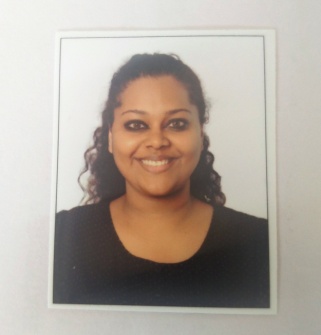 Correspondence Address-  “KHAZANA” Shah Complex, Bendorewell,    Mangalore - 575002Residence- 0824-2437835		Mobile- 0091-9743485285	E-mail- jacquelinefernandes23@gmail.comPersonal DetailsDate of Birth:  23.06.1989Gender:                    FemaleNationality:               IndianMarital Status:          Single Religion:                  ChristianMother Tongue:         KonkaniLanguages Known:   English, Hindi, Kannada, Tulu.Hobbies & Interests: Singing, Dancing, Theatre, Oratory, Creative Writing and Fashion ChoreographyCURRENT PROFESSIONAL INFORMATIONWorking at Father Muller College of Speech and Hearing as a Lecturer and Consultant Speech Language Pathologist from Dec 2013 till date.EducationAL QUALIFICATIONCAREER Objectives•	To work in a stimulating environment that aids in attaining higher echelons in the ability to carry out identification, assessment, diagnosis and management of speech and language related disorders.
•	To be part of an organization that offers potential for professional, clinical and research growth.WORKING ABILITYAbility to develop coherent treatment strategies.Knowledge of clinical services provided, and the ability to perform them independently.Ability to conduct assessments and provide treatment interventions.Ability to provide consultation to other health care professionals.Knowledge of contemporary audiology and speech-language pathology practices.Ability to perform functions associated with contemporary audiology and speech-language pathology scope of practice.WORKING AREA – KNOWLEDGE & SKILLS Speech-Language Pathology:The ability to confidence to carry out the diagnosis and rehabilitation of different speech and language related disorders including:Adult neuro-communication disorders Neuro-motor speech disordersVoice disordersFluency disorders Phonological disordersDysphagiaMental RetardationHearing lossLearning disabilitiesApraxiaChildhood speech and language disordersInstruments and Softwares Handled:Communication Disorders: Computerized Speech Lab(Model 4150) –MDVP, MSP, VRP, SRPElectro Glottography (KAY Model 6103)Vagmi Nasometer II 6400 KAY PentaxAerophoneSpirometerDr SpeechPitch MasterBoardmakerOthers:Audacity, Adobe Audition, Matlab, PRAATINTERNSHIP AND PROFESSIONAL PROFILECompleted a year of internship, at Department of Audiology & SLP, Kasturba Medical College (August 2010 – June 2011) Government Wenlock District Hospital, MangaloreUniversity Medical College Hospital, MangaloreChethana School for specially abled childrenCanara High SchoolRESEARCH Areas of Research Interest:VoiceFluencyDysphagiaAlaryngeal speechLearning DisabilityTemporal Processing Skills in Musicians.Thesis Guided:“The Impact Of Adenotonsillectomy On The Acoustic Parameters Of Voice” By Dr. Preeti S Shetti. Dissertation Submitted to the Rajiv Gandhi University of Health Sciences, Bangalore, Karnataka in partial fulfillment of the requirements for the degree of Master of Surgery in Otorhinolaryngology.Guided By: Dr. MAHESH BHAT.T M.S.    Professor and Head of Department ,Department of Otorhinolaryngology Research Paper Publications:Non linear dynamic analysis of voice: A Normative study in the Indian population published in the International Journal of Medical Research and Health Sciences, Vol 3, 128- 132, December, 2013. “Nonlinear dynamic analysis of voice in teachers with dysphonia” published in the Asian Journal of Science and Technology, Vol. 6, Issue 06, pp. 1479- 1481, June, 2015.“Changes In Voice Quality Of Nasal Resonance Before And After Septoplasty” published in the International Journal of Recent Scientific Research Vol. 7, Issue, 8, pp. 12828-12831, August, 2016.Research Papers Presentations:Presented a Scientific paper titled “Music Perception through nonlinear frequency compression in simulated high frequency hearing loss” at ISHACON 2010, Bangalore, IndiaPresented a Scientific paper titled “Effect of short term musical training on temporal resolution and speech perception abilities” at ISHACON 2010, Bangalore, IndiaClinical Conference Presentation:Presented on the topic “Voice in Asthma Patients” on 15th October, 2009 as part of the curriculum during the academic year 2009 – 10.Journal Club Presentation:Presented on the topic “Voice in Asthma Patients” on 15th October, 2009 as part of the curriculum during the academic year 2011 – 12.Master’s Thesis:Nonlinear Dynamic Analysis Of Voice : A Normative StudyGuided By: Mr. Radish Kumar B.	Co-Guided By: Mr. P. Arivudai Nambi.Department of Audiology and Speech-Language Pathology. Kasturba Medical College (Manipal University) Mangalore.Conferences and Seminars Attended:Symposium on Post Laryngectomy Speech Rehabilitation held at Justice K S Hegde Charitable Hospital, Mangalore on 25th April, 2007.CRE on ‘Contemporary advances in Neurophysiological Perspectives in Audiology and Augmentative - Alternative Communication’ on September 7 and 8th 2007.ISHACON held at Mangalore from 1st to 3rd February 2008.CRE on Current thoughts on Hearing Devices and Motor Speech Disorders held at KMC, Mangalore from 15th to 18th October, 2008.CRE on “Evidence Based Practice and Trends in Management of Communication Disorders held at Shirdi Sai Baba Cancer Hospital, Manipal from 9th to 10th of January, 2009.CRE on CLD – A Collosal term, held at KMC, Mangalore on 11th January, 2009.CRE on Speech Language Therapy – Philosophy & Current Trends held at Dr M V Shetty College of Speech & Hearing, Mangalore from 21st to 22nd October, 2009.42nd ISHACON held at Bangalore from 22nd to 24th January, 2010.CRE on Adult Neurocognitive Communication Disorders - Assessment and Management held at KMC, Mangalore from 7th to 9th February 2011.CRE on Paediatric Dysphagia: Be the path finder held at KMC, Mangalore on 2nd December 2011.CRE on “Assessment and Management of Neurogenic Communication Disorders in Adults – East meets West” held at KMC, Mangalore on 31st August 2012.CRE on Principles of Physiologic Voice Therapy held at KMC, Mangalore on 16th April 2013.Workshop on “Role of SLPs in assessment and rehabilitation of laryngectomee” at Dr. M. V. Shetty College of Speech & Hearing, Mangalore, on 20th January, 2014.A Workshop on Recent trends in Cochlear Implants on 28th February, 2014 at Father Muller College.Participated in a workshop on “Paediatric Dysphagia” on 2nd February, 2015 at Father Muller College.Participated in the national conference on “Clinical Aphasology” on 27th and 28th July, 2015 at All India Institute of Speech and Hearing, Mysore. Participated in the conference on “Recent advances in the assessment and management of tinnitus”, Father Muller College, 13th &14th August 2015.CLINICAL EXPOSURE Attended screening program and screening camps in and around Mangalore city. Was involved in awareness programs like street plays etc.Evaluated, diagnosed and treated inpatients/outpatients, adults/children with variety of communication disorders including: Fluency, Voice, Phonology, Learning Disability, Cerebral palsy, Autism, Aphasia, Dysarthria, Dysphagia and Mental retardation; conferred with appropriate professionals regarding patient care and management, and initiated appropriate rehabilitative services.Prepared written reports of diagnostic test results and recommendations and conferred with appropriate professionals regarding patient care and management.Participated in multi-discipline teams to identify the medical, communicative, education, psychological, vocational and rehabilitative needs of patients.